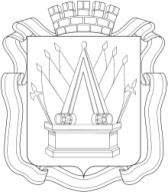 АДМИНИСТРАЦИЯ ГОРОДА ТОБОЛЬСКАКОМИТЕТ ПО ОБРАЗОВАНИЮул. Семена Ремезова, №27, г. Тобольск,  Тюменская обл., 626152, тел./факс (3456) 22-66-41, е-mail: tobolsk_lesson@mail.ruО направлении информацииУважаемые руководители!	Комитет по образованию администрации города Тобольска информирует о размещении на интернет-портале «Жить – вместе» видеокурса для самостоятельного изучения основ общения на русском жестовом языке. Данный курс нацелен на формирование базовых практических навыков общения с глухими и слабослышащими детьми. Ознакомиться с материалами и скачать интересующую информацию можно по ссылке: http://zhit-vmtste.ru/course/ 	Просим довести данную информацию до родителей детей раннего дошкольного возраста (до 3-х лет), имеющих нарушения слуха.Председатель                                                                               Н.В.БелышеваУпорова Светлана Викторовна,8(3456)22-08-7707 декабря  2018 г. № 01-07/        -18                          Руководителям ООНа № 2295-а от 26.11.2018                                        